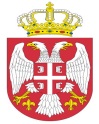  Република СрбијаАутономна Покрајина Војводина							ОПШТИНСКА УПРАВА ОПШТИНЕ ОЏАЦИ       			Одељење за урбанизам, стамбено-комуналне иимовинско-правне послове   		Број: ROP-ODZ-13864-ISAW-2/2022Заводни број: 351-46/2022-01Дана: 07.02.2022. године      О Џ А Ц ИОдељење за урбанизам, стамбено-комуналне и имовинско-правне послове, поступајући по захтеву инвеститора, Општина Оџаци, улица Кнез Михајлова бр. 24, за издавање Решења о одобрењу извођења радова, на основу члана 8ђ., члана 134. и члана 145. став 1. Закона о планирању и изградњи („Сл.гласник РС“, број 72/09, 81/09-испр., 24/2011, 121/2012, 42/2013- одлука УС, 50/2013- одлука УС, 98/2013-одлука УС, 132/2014, 145/14, 83/18, 31/19, 37/19 др закон, 9/20 и 52/21), члана 28. Правилника о поступку спровођења обједињене процедуре електронским путем („Сл.гласник РС“ 68/19), члана 81. став 1. тачка 3. Статута општине Оџаци („Сл. лист општине Оџаци“, број 2/19), члана 19. Одлуке о организацији Општинске управе општине Оџаци („Службени лист општине Оџаци“, број 20/2017), Решења број 03-19-10-2/2021-02 и члана 136. Закона о општем управном поступку („Службени гласник РС“, број 18/2016 и 95/18 аутентично тумачење), доноси:Р Е Ш Е Њ Ео одобрењу извођења радоваОДОБРАВА СЕ инвеститору, Општина Оџаци, ул. Кнез Михајлова бр. 24, извођење радова на изградњи пешачке стазе и расвете у насељеном месту Дероње, на катастарској парцели бр. 3490 к.о. Дероње. Oбјекат је категорије Г, класификационе ознаке 211201 (80 %-саобраћајница) и 211202 (20%-електроенергетска инсталација).Ширина стазе је 1,60 m, дужина пута 550 m, укупна површина 895 m2Саставни део овог Решења су: Локацијски услови бр. ROP-ODZ-13864-LOC-1/2021 од 15.06.2021.године;Идејни пројекат израђен под бројем ИДП Е-2/21, 25.05.2021. године, од стране „ИНФРА-СВК“ доо Суботица, одговорно лице Лаза Вукобрат, главни пројектант Лаза Вукобрат, дипл.инг.грађ., лиценца ИКС бр. 315 1412 03.Предрачунска вредност радова износи 6.522.703,40 динара.На основу члана 12. Одлуке о утврђивању доприноса за уређивање грађевинског земљишта („Сл.лист општине Оџаци“, бр 4/2015 и 14/17), доприноси за уређивање грађевинског земљишта се не обрачунавају.Обавезује се инвеститор да најкасније осам дана пре почетка извођења радова, пријави почетак извођења радова надлежном органу. Уз пријаву радова доставити Решење о верификацији (Сагласности)  Сектора за развој „ИНФРАСТРУКТУРА ЖЕЛЕЗНИЦЕ СРБИЈЕ“ а.д. и Уговор о службености пролаза сачињен са Сектор за некретнине „ИНФРАСТРУКТУРА ЖЕЛЕЗНИЦЕ СРБИЈЕ“ а.д., у складу са условима број 3/2021-746 од 08.06.2021.године.По завршетку изградње, односно извођењу радова из члана 1. овог решења, на захтев инвеститора, надлежни орган може издати употребну дозволу.Орган надлежан за доношење решења не упушта се у оцену техничке документације која чини саставни део решења, те у случају штете настале као последица примене исте, за коју се накнадно утврди да није у складу са прописима и правилима струке, за штету солидарно одговарају пројектант који је израдио и потписао техничку документацију и инвеститор радова. О б р а з л о ж е њ еИнвеститор радова, Општина Оџаци, ул. Кнез Михајлова бр. 24а, поднео је захтев овом органу, за издавање Решења о одобрењу извођења радова ближе описаних у диспозитиву овог решења.Уз захтев, подносилац захтева је доставио:Идејни пројекат израђен под бројем ИДП Е-2/21, 25.05.2021. године, од стране „ИНФРА-СВК“ доо Суботица, одговорно лице Лаза Вукобрат, главни пројектант Лаза Вукобрат, дипл.инг.грађ., лиценца бр. 315 1412 03, који чини: -Главна свеска; -Пројекат саобраћајница, одговорни пројектант Лаза Вукобрат, дипл.инг.грађ., лиценца бр. 315 1412 03 и –Пројекат електроенергетских инсталација, одговорни пројектант Немања Вукобрат, дипл.инж.ел. лиценца број 350 И749 10;Уговор о установљењу права службености број: V-98/87 од 24.09.2021. године;Решење Одељења за инвестиције Општинске управе општине Оџаци број: 03-22-4/2022-06 од 03.02.2022. године;Катастарско топографски план;Доказ о уплати накнаде за Централну евиденцију.	Поступајући по захтеву, овај орган је извршио проверу испуњености формалних услова и утврдио да су формални услови из члана 28. Правилника о поступку спровођења обједињене процедуре електронским путем („Сл.гласник РС“, бр. 68/19) испуњени. 		На основу члана 12. Одлуке о утврђивању доприноса за уређивање грађевинског земљишта („Сл.лист општине Оџаци“, бр 4/2015 и 14/17), доприноси за уређивање грађевинског земљишта се не обрачунавају.	На основу напред утврђеног, а у складу са чланом 145. Закона о планирању и изградњи („Сл.гласник РС“,број 72/09, 81/09-испр., 24/2011, 121/2012, 42/2013- одлука УС, 50/2013- одлука УС, 98/2013-одлука УС, 132/2014, 145/14, 83/18, 31/19, 37/19 др закон, 9/20 и 52/21), донето је решење као у диспозитиву.	ПОУКА О ПРАВНОМ ЛЕКУ: Против овог решења може се изјавити жалба у року од 8 дана од дана пријема истог, кроз Централни информациони систем за електронско поступање у оквиру обједињене процедуре, Покрајинском секретаријату за eнергетику, грађевину и саобраћај у Новом Саду, ул. Булевар Михајла Пупина број 16.  Обрадио:дипл.правник Светлана Јовановић							           Руководилац Одељења,                                                                                  дипл.инж.грађ. Татјана Стаменковић